ANEXA nr. 3 la metodologieFIŞA DISCIPLINEI1. Date despre program2. Date despre disciplină3. Timpul total estimat (ore pe semestru al activităţilor didactice)4. Precondiţii (acolo unde este cazul)5. Condiţii (acolo unde este cazul)6. Competenţele specifice acumulate7. Obiectivele disciplinei (reieşind din grila competenţelor specifice acumulate)8. Conţinuturi9. Coroborarea conţinuturilor disciplinei cu aşteptările reprezentanţilor comunităţii epistemice, asociaţiilor profesionale şi angajatori reprezentativi din domeniul aferent programului10. EvaluareData completării 	Semnătura titularului de curs 	Semnătura titularului de seminar30.04.2020	........     ... .................................. 		.............................................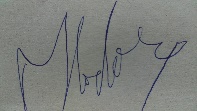 Data avizării în catedră 		Semnătura şefului catedrei.....................................	.............................................1.1. Instituţia de învăţământ superiorUNIVERSITATEA BABEŞ-BOLYAI CLUJ-NAPOCA1.2. Facultatea / DepartamentulGEOGRAFIE/DE GEOGRAFIE FIZICĂ ȘI TEHNICĂ1.3. CatedraGEOGRAFIE FIZICĂ ȘI TEHNICĂ1.4. Domeniul de studiiGEOGRAFIE1.5. Ciclul de studiiMasterat1.6. Programul de studii/CalificareaGEOMATICĂ2.1 Denumirea disciplinei2.1 Denumirea disciplinei2.1 Denumirea disciplineiSTRATEGII DE AMENAJARE A TERITORIULUISTRATEGII DE AMENAJARE A TERITORIULUISTRATEGII DE AMENAJARE A TERITORIULUISTRATEGII DE AMENAJARE A TERITORIULUISTRATEGII DE AMENAJARE A TERITORIULUISTRATEGII DE AMENAJARE A TERITORIULUI2.2 Titularul activităţilor de curs2.2 Titularul activităţilor de curs2.2 Titularul activităţilor de curs2.2 Titularul activităţilor de cursȘEF LUCRĂRI DR. NICOLAIE HODORȘEF LUCRĂRI DR. NICOLAIE HODORȘEF LUCRĂRI DR. NICOLAIE HODORȘEF LUCRĂRI DR. NICOLAIE HODORȘEF LUCRĂRI DR. NICOLAIE HODOR2.3 Titularul activităţilor de seminar2.3 Titularul activităţilor de seminar2.3 Titularul activităţilor de seminar2.3 Titularul activităţilor de seminarȘEF LUCRĂRI DR LIVIU BUZILĂȘEF LUCRĂRI DR LIVIU BUZILĂȘEF LUCRĂRI DR LIVIU BUZILĂȘEF LUCRĂRI DR LIVIU BUZILĂȘEF LUCRĂRI DR LIVIU BUZILĂ2.4 Anul de studiuII2.5 Semestrul2.5 SemestrulIV2.6 Tipul de evaluareE2.7 Regimul disciplineiDS3.1 Număr de ore pe săptămână3.1 Număr de ore pe săptămână4din care:   3.2 curs23.3 seminar/laborator23.4 Total ore din planul de învăţământ3.4 Total ore din planul de învăţământ48din care:   3.5 curs243.6 seminar/laborator24Distribuţia fondului de timpDistribuţia fondului de timpDistribuţia fondului de timpDistribuţia fondului de timpDistribuţia fondului de timpDistribuţia fondului de timporeStudiul după manual, suport de curs, bibliografie şi notiţeStudiul după manual, suport de curs, bibliografie şi notiţeStudiul după manual, suport de curs, bibliografie şi notiţeStudiul după manual, suport de curs, bibliografie şi notiţeStudiul după manual, suport de curs, bibliografie şi notiţeStudiul după manual, suport de curs, bibliografie şi notiţe24Documentare suplimentară în bibliotecă, pe platformele electronice de specialitate şi pe terenDocumentare suplimentară în bibliotecă, pe platformele electronice de specialitate şi pe terenDocumentare suplimentară în bibliotecă, pe platformele electronice de specialitate şi pe terenDocumentare suplimentară în bibliotecă, pe platformele electronice de specialitate şi pe terenDocumentare suplimentară în bibliotecă, pe platformele electronice de specialitate şi pe terenDocumentare suplimentară în bibliotecă, pe platformele electronice de specialitate şi pe teren24Pregătire seminarii/laboratoare, teme, referate, portofolii şi eseuriPregătire seminarii/laboratoare, teme, referate, portofolii şi eseuriPregătire seminarii/laboratoare, teme, referate, portofolii şi eseuriPregătire seminarii/laboratoare, teme, referate, portofolii şi eseuriPregătire seminarii/laboratoare, teme, referate, portofolii şi eseuriPregătire seminarii/laboratoare, teme, referate, portofolii şi eseuri24TutoriatTutoriatTutoriatTutoriatTutoriatTutoriat48ExaminăriExaminăriExaminăriExaminăriExaminăriExaminări200Alte activităţi...................................Alte activităţi...................................Alte activităţi...................................Alte activităţi...................................Alte activităţi...................................Alte activităţi...................................-3.7 Total ore studiu individual72723.9 Total ore pe semestru72723. 10 Numărul de credite664.1 de curriculum-4.2 de competenţeCunoașterea hărților generale și tematice; analiza spatială și GIS5.1. de desfăşurare a cursuluiSală dotată cu calculator și videoproiector5.2. de desfăşurare a seminarului/laboratoruluiMateriale folosite în cadrul procesului educaţional: baze de date statistice, surse de date statistice, bază legislativă, asigurate de facultate.Competenţe profesionaleCompetenţe dobândite: cursul urmăreşte dobândirea unor cunoştinţe fundamentale necesare întocmirii unor documentaţii de amenajare a teritoriului: planuri de amenajare a teritoriului regional, planuri de amenajare a teritoriului judeţean, planuri urbanistice generale. De asemenea, studenţii învaţă să cunoască şi să aplice o serie de tehnici de lucru specifice amenajării teritoriului. În sfârşit studenţii dobândesc informaţii cruciale pentru a putea intra pe piaţa de muncă emergentă în amenajarea teritoriului: modul de organizare a unei instituţii cu specific de activitate amenajarea teritoriului, modul de desfăşurare a licitaţiilor publice prin care se achiziţionează dreptul elaborării unei documentaţii de amenajare a teritoriului, modul de organizare a activităţii de elaborare a documentaţiilor de amenajare a teritoriului.Competenţe transversaleCompetențe de analiză teritorială, amenajare și urbanism pentru realizarea unor lucrări interdisciplinare7.1 Obiectivul general al disciplineiObiectivul principal al prelegerii şi lucrărilor practice este constituit de prezentarea normativă a procesului de amenajare teritorială, atât la nivel general-teoretic cât şi la nivel practic şi pragmatic în funcţie de situaţia existentă în România. 7.2 Obiectivele specificeStudenţii au posibilitatea de a cunoaşte nemijlocit cadrul instituţional şi legislativ al amenajării teritoriale din România, punctele slabe ale acestuia, precum şi căile cele mai adecvate de acţiune, în vederea ridicării calitative a acestui proces important la nivelul existent în ţările democratice cu tradiţie în domeniu.8. 1 CursMetode de predareObservaţiiAmenajarea teritoriului: noţiuni şi concepteBenedek J. (2004): Amenajarea teritoriului şi dezvoltarea regională, p. 11-17.Krugman, P. (1999): The role of geography in development. Inernational Regional Science Review, 22,2, 142–161.2001: Legea nr. 350 din 6 iulie 2001 privind amenajarea teritoriului şi urbanismul, Monitorul Oficial nr. 373 din 10 iulie, Bucureşti.Metode utilizate: transmiterea informaţiilor la curs are loc prin prezentări multimedia, interactiv acolo unde este posibil. Studenţii au de pregătit, pe parcurs, o serie de lecturi, precum şi o lucrare scrisă., după caz. Descriere, comparație, explicație, studii de cazNu sunt2 Procesul de elaborare a planurilor de amenajare a teritoriuluiBenedek J. (2004): Amenajarea teritoriului şi dezvoltarea regională, p. 113-126.Storper, M. (2004): Society, community and economic development. In: Storper, M: Institutions, Incentives and Communication in Economic Geography. 7 – 39 pp. Franz Steiner Verlag, Stuttgart.Lengyel, I., Rechnitzer, J. (2004): Regionális gazdaságtan, Pécs, Dialóg Campus.Descriere, comparație, explicație, studii de caz3.Politica regională: scopuri şi tipologie. Disparităţile regionale şi politica regionalăBenedek, J. (2004): Amenajarea teritoriului şi dezvoltarea regională, Cluj-Napoca, Ed. Presa Universitară. Cap. 1.4., p. 113.Lengyel, I., Rechnitzer, J. (2004): Regionális gazdaságtan, Pécs, Dialóg Campus.Wishlade, Fiona, Yuill, D. (1997): Measuring Disparities For Area Designation Porposes: Issues for the European Union. Regional and Industrial Policy Research Paper, nr. 24.Descriere, comparație, explicație, studii de caz4.Desemnarea arealelor-problemă şi dezvoltarea regională în RomâniaBenedek, J. (2004): Amenajarea teritoriului şi dezvoltarea regională, Cluj-Napoca, Ed. Presa Universitară. Cap. 1.4., p. 113-118.Ianoş, I. (2000): Sisteme teritoriale, Bucureşti, Ed. Tehnică.Descriere, comparație, explicație, studii de caz5.Factorii dezvoltării regionaleBenedek, J. (2004): Amenajarea teritoriului şi dezvoltarea regională, Cluj-Napoca, Ed. Presa Universitară. 71-80.Benedek, J. (2006): Területfejlesztés és regionális fejlődés. Cluj. Presa Universitară Clujeană. 1.3. fej., 66-76.Krugman, P. (2003): Földrajz és kereskedelem. 1. Központ és periféria, 13 – 48 o. Nemzeti Tankönyvkiadó, Budapest.Lengyel, I. (2003): Globalizáció, területi verseny és versenyképesség. In: Süli-Zakar, I. (2003): A terület- és településfejlesztés alapjai. 163 – 180. Budapest – Pécs, Dialóg Campus.Descriere, comparație, explicație, studii de caz6.Planul Naţional de DezvoltareBenedek, J. (2004): Amenajarea teritoriului şi dezvoltarea regională, Cluj-Napoca, Ed. Presa Universitară. p. 130-134.Benedek, J. (2001): Introducere în planning teritorial, Cluj-Napoca, Ed. Risoprint.Descriere, comparație, explicație, studii de caz7.Urbanizarea ca şi strategie de dezvoltareBenedek, J. (2006): Urban policy and urbanisation in the transititon Romania. Romanian Review of Regional Studies. 1. 51-64.Neo-populist development strategies: urbanisation policies for rural development. In: Charles Gore (1984): Regions in Question. Space, development theory and regional policy. p. 146-171.Descriere, comparație, explicație, studii de caz8.Teoria şi practica polilor de creştere urbană (teoria polarizării) Benedek, J. (2004): Amenajarea teritoriului şi dezvoltarea regională, Cluj-Napoca, Ed. Presa UniversitarăIanoş, I. (2000): Sisteme teritoriale, Bucureşti, Ed. Tehnică.Descriere, comparație, explicație, studii de caz9. Strategia integrării/strategia decuplării Benedek, J. (2004): Amenajarea teritoriului şi dezvoltarea regională, Cluj-Napoca, Ed. Presa UniversitarăDescriere, comparație, explicație, studii de caz10. Strategia spaţiilor funcţionale echilibrate versus strategia diviziunii funcţional-teritoriale a muncii. Benedek, J. (2004): Amenajarea teritoriului şi dezvoltarea regională, Cluj-Napoca, Ed. Presa Universitară. Ianoş, I. (2000): Sisteme teritoriale, Bucureşti, Ed. Tehnică.Descriere, comparație, explicație, studii de caz11. Strategia regională bazată pe cerere. Strategia regională bazată pe ofertă (strategia adaptării structurale defensive)Benedek, J. (2004): Amenajarea teritoriului şi dezvoltarea regională, Cluj-Napoca, Ed. Presa Universitară. Ianoş, I. (2000): Sisteme teritoriale, Bucureşti, Ed. Tehnică.Descriere, comparație, explicație, studii de caz12.Strategia adaptării structurale calificate. Strategia dezvoltării regionale endogene. Benedek, J. (2004): Amenajarea teritoriului şi dezvoltarea regională, Cluj-Napoca, Ed. Presa Universitară. Ianoş, I. (2000): Sisteme teritoriale, Bucureşti, Ed. Tehnică.Descriere, comparație, explicație, studii de cazBibliografieBenedek, J. (2000): A társadalom térbelisége és térszervezése, Cluj-Napoca, Risoprint.Benedek, J. (2001): Introducere în planning teritorial, Cluj-Napoca, Ed. Risoprint.Benedek, J. (2004): Amenajarea teritoriului şi dezvoltarea regională, Cluj-Napoca, Ed. Presa Universitară.Erdősi F. (2000): A kommunikáció szerepe a terület- és településfejlődésben. Váti.Ianoş, I. (2000): Sisteme teritoriale, Bucureşti, Ed. Tehnică.Lengyel, I., Rechnitzer, J. (2004): Regionális gazdaságtan, Pécs, Dialóg Campus.Nemes Nagy, J. (2002): Regionális értékelő és kvantitatív analízisek, Budapest, 1.Popescu, Gh. (1994): Dezvoltarea economică în profil teritorial a României 1900–1985, Cluj-Napoca, Ed. Sincron.Vincze, Mária (2000): Dezvoltarea regională şi rurală. Idei şi practici, Cluj-Napoca, Presa Universitară Clujeană.Rechnitzer, J. (1998): A területi stratégiák, Budapest–Pécs, Dialóg Campus Kiadó.Storper, M. (2000): „Globalization, Localization, and Trade”, în Clark, G. L., Vlăsceanu, L. (2001): Politică şi dezvoltare. România încotro?, Bucureşti, Ed. Trei.Voineagu, V. şi col. (2002): Analiza factorială a fenomenelor social-economice în profil regional, Bucureşti, Ed. Aramis.BibliografieBenedek, J. (2000): A társadalom térbelisége és térszervezése, Cluj-Napoca, Risoprint.Benedek, J. (2001): Introducere în planning teritorial, Cluj-Napoca, Ed. Risoprint.Benedek, J. (2004): Amenajarea teritoriului şi dezvoltarea regională, Cluj-Napoca, Ed. Presa Universitară.Erdősi F. (2000): A kommunikáció szerepe a terület- és településfejlődésben. Váti.Ianoş, I. (2000): Sisteme teritoriale, Bucureşti, Ed. Tehnică.Lengyel, I., Rechnitzer, J. (2004): Regionális gazdaságtan, Pécs, Dialóg Campus.Nemes Nagy, J. (2002): Regionális értékelő és kvantitatív analízisek, Budapest, 1.Popescu, Gh. (1994): Dezvoltarea economică în profil teritorial a României 1900–1985, Cluj-Napoca, Ed. Sincron.Vincze, Mária (2000): Dezvoltarea regională şi rurală. Idei şi practici, Cluj-Napoca, Presa Universitară Clujeană.Rechnitzer, J. (1998): A területi stratégiák, Budapest–Pécs, Dialóg Campus Kiadó.Storper, M. (2000): „Globalization, Localization, and Trade”, în Clark, G. L., Vlăsceanu, L. (2001): Politică şi dezvoltare. România încotro?, Bucureşti, Ed. Trei.Voineagu, V. şi col. (2002): Analiza factorială a fenomenelor social-economice în profil regional, Bucureşti, Ed. Aramis.BibliografieBenedek, J. (2000): A társadalom térbelisége és térszervezése, Cluj-Napoca, Risoprint.Benedek, J. (2001): Introducere în planning teritorial, Cluj-Napoca, Ed. Risoprint.Benedek, J. (2004): Amenajarea teritoriului şi dezvoltarea regională, Cluj-Napoca, Ed. Presa Universitară.Erdősi F. (2000): A kommunikáció szerepe a terület- és településfejlődésben. Váti.Ianoş, I. (2000): Sisteme teritoriale, Bucureşti, Ed. Tehnică.Lengyel, I., Rechnitzer, J. (2004): Regionális gazdaságtan, Pécs, Dialóg Campus.Nemes Nagy, J. (2002): Regionális értékelő és kvantitatív analízisek, Budapest, 1.Popescu, Gh. (1994): Dezvoltarea economică în profil teritorial a României 1900–1985, Cluj-Napoca, Ed. Sincron.Vincze, Mária (2000): Dezvoltarea regională şi rurală. Idei şi practici, Cluj-Napoca, Presa Universitară Clujeană.Rechnitzer, J. (1998): A területi stratégiák, Budapest–Pécs, Dialóg Campus Kiadó.Storper, M. (2000): „Globalization, Localization, and Trade”, în Clark, G. L., Vlăsceanu, L. (2001): Politică şi dezvoltare. România încotro?, Bucureşti, Ed. Trei.Voineagu, V. şi col. (2002): Analiza factorială a fenomenelor social-economice în profil regional, Bucureşti, Ed. Aramis.8. 2 Seminar/laboratorMetode de predareObservaţii1.Secţiunile Planului de Amenajare a Teritoriului Naţional (PATN) din România: Secţiunea I: căi de comunicaţieBenedek, J. (2004): Amenajarea teritoriului şi dezvoltarea regională, Cluj-Napoca, Ed. Presa Universitară. Cap. 2.4., p. 161-163.Voineagu, V. şi col. (2002): Analiza factorială a fenomenelor social-economice în profil regional, Bucureşti, Ed. Aramis.La lucrările practice se lecturează şi se  interpretează textele de lege care reglementează amenajarea teritoriului. De asemenea, se însuşesc cunoştinte speciale legate de aplicarea unor tehnici de analiză: analiza SWOT, bilanţul teritorial, măsurarea disparităţilor regionale prin construirea unor indici specifici (indicele Herfindahl, indicele dual, indicele Hoover), precum şi prin analiză statistică avansată (analiză factorială, analiză cluster), după caz. Descriere, comparație, explicație, experiment, studii de cazNu sunt2.Secţiunile PATN: Secţiunea II: apeBenedek, J. (2004): Amenajarea teritoriului şi dezvoltarea regională, Cluj-Napoca, Ed. Presa Universitară. Cap. 2.4., p. 163-168.1997: Legea nr. 171 din 4 noiembrie 1997 privind aprobarea Planului de amenajare a teritoriului naţional – Secţiunea a II-a – Apa, Monitorul Oficial nr. 325 din 24 noiembrie, Bucureşti.Descriere, comparație, explicație, experiment, studii de caz3.Secţiunile PATN :Secţiunea III: zone protejateBenedek, J. (2004): Amenajarea teritoriului şi dezvoltarea regională, Cluj-Napoca, Ed. Presa Universitară. Cap. 2.4., p. 168-169.2000: Legea nr. 5 din 6 martie 2000 privind aprobarea Planului de amenajare a teritoriului naţional – Secţiunea a III-a – zone protejate, Monitorul Oficial nr. 152 din 12 aprilie, Bucureşti.Descriere, comparație, explicație, experiment, studii de cazDescriere, comparație, explicație, experiment, studii de caz4. Secţiunile PATN: Secţiunea IV: reţeaua de localităţi. Ierarhizarea localităţilor – criterii, ranguri, influenţa lor asupra nivelului taxelor şi impozitelor localeBenedek, J. (2004): Amenajarea teritoriului şi dezvoltarea regională, Cluj-Napoca, Ed. Presa Universitară. Cap. 2.4., p. 170-174.2001: Legea nr. 351 din 14 mai 2001 privind aprobarea Planului de amenajare a teritoriului naţional – Secţiunea a IV-a – Reţeaua de localităţi, Monitorul Oficial nr. 408 din 24 iulie, Bucureşti.Descriere, comparație, explicație, experiment, studii de caz5.Secţiunea IV: criteriile de acordare rangului de oraş şi consecinţele eiBenedek, J. (2004): Amenajarea teritoriului şi dezvoltarea regională, Cluj-Napoca, Ed. Presa Universitară. Cap. 2.4., p. 176-177.Sunley, P. (2000): „Urban and Regional Growth”, în Sheppard, E., Barnes, T. J. (ed.): A Companion to Economic Geography, Oxford, Blackwell, 187–201.Descriere, comparație, explicație, experiment, studii de caz6. Secţiunea IV: alte prevederiBenedek, J. (2004): Amenajarea teritoriului şi dezvoltarea regională, Cluj-Napoca, Ed. Presa Universitară. Cap. 2.4., p. 171, 176, 178, 179.Rechnitzer, J. (1998): A területi stratégiák, Budapest–Pécs, Dialóg Campus Kiadó.Descriere, comparație, explicație, experiment, studii de caz7.Secţiunile PATN: Secţiunea V: zone de risc naturalBenedek, J. (2004): Amenajarea teritoriului şi dezvoltarea regională, Cluj-Napoca, Ed. Presa Universitară. Cap. 2.4., p. 179-181.2001: Legea nr. 575 din 22 octombrie 2001 privind aprobarea Planului de amenajare a teritoriului naţional – Secţiunea a V-a – Zone de risc natural, Monitorul Oficial nr. 726 din 14 noiembrie, Bucureşti.Analiza SWOT, descriere, comparație, explicație, experiment, studii de caz8.Planul regional de dezvoltare. Structură generală şi piese desenateBenedek, J. (2006): Területfejlesztés és regionális fejlődés. Cluj. Presa Universitară Clujeană. 3.4. fej., 232-237, 246-248.Analiza SWOT, bilanţul teritorial, descriere, comparație, explicație, experiment, studii de caz9. Planul regional de dezvoltare. Domenii de specialitate (mediul natural, economia)Benedek, J. (2006): Területfejlesztés és regionális fejlődés. Cluj. Presa Universitară Clujeană. 3.4. fej., 237-246.Descriere, comparație, explicație, experiment, studii de caz10. Planul regional de dezvoltare. Domenii de specialitate (aşezările, populaţia, infrastructura)Benedek, J. (2006): Területfejlesztés és regionális fejlődés. Cluj. Presa Universitară Clujeană. 3.4. fej., 237-246.Descriere, comparație, explicație, experiment, studii de caz11.Modele de aplicare: IrlandaBenedek, J. (2006): Területfejlesztés és regionális fejlődés. Cluj. Presa Universitară Clujeană. 277-278.Studii de caz, descriere, comparație, explicație, experiment, studii de caz12. Modele de aplicare: Ruhr, Nord-Pas de Calais şi West MidlandsBenedek, J. (2006): Területfejlesztés és regionális fejlődés. Cluj. Presa Universitară Clujeană. 278-283.Joly, N. (2003): Creating a New Image for an Old Industrial Region. Die Erde, Heft 1, 23 – 42.Studii de caz, descriere, comparație, explicație, experiment, studii de cazBibliografieÁcs, J. Z., Varga, A. (2000): „Térbeliség, endogén növekedés és innováció”, în: Tér és Társadalom, 4. 23–38.Amin, A. (2000): „Industrial Districts”, în: Sheppard, E., Barnes, T. J. (ed.): A Companion to Economic Geography. Oxford, Blackwell, 149–168.Buzás, N. (2000): „Klaszterek: kialakulásuk, szerveződésük és lehetséges megjelenésük a Dél-Alföldön”, în Tér és Társadalom, 4, 109–123.Digiovanna, S. (1996): „Industrial Districts and Regional Economic Development: A Regulation Approach”, în Regional Studies, vol. 30, 4, 373–386.Hilpert, M. (2002): „Schatten über Silicon Glen? Aufstieg, Glanz und Krise der schottischen High-Tech-Region” în Europa Regional, 1, 21–27.Painter, J. (2000): „State and Governance”, în: Sheppard, E., Barnes, T. J. (ed.): A Companion to Economic Geography, Oxford, Blackwell, 359–376.Schulz, E. şi col. (2002): „The Pollution History Of The Mining Region Of NW-Romania, A Multidisciplinary Project”, în A. Sárkány-Kiss, J. Hamar (ed.): Ecological aspects of the Tisa River Basin, Tiscia Monograph Series, vol. 6, Târgu Mureş–Szeged–Szolnok, Liga Pro Europa, 235–252.Feldmann, M. P., Gertler, M. S. (ed.): The Oxford Handbook of Economic Geography, Oxford University Press, 146–168.Sunley, P. (2000): „Urban and Regional Growth”, în Sheppard, E., Barnes, T. J. (ed.): A Companion to Economic Geography, Oxford, Blackwell, 187–201.Wissen, M (2001): „Strukturpolitische Intervention und ungleiche Entwicklung. Zur Rolle des Staates im Strukturwandel”, în Geographische Revue, Jg. 3, Heft 1, 3–22.Krugman, P. (2000): „A földrajz szerepe a fejlődésben”, în Tér és társadalom, 4, 1–21.Lengyel, I. (2000) Porter-rombusz: a regionális gazdaság-fejlesztési stratégiák alapmodellje. Tér és társadalom, 4. 39-87.***2001: Legea nr. 350 din 6 iulie 2001 privind amenajarea teritoriului şi urbanismul, Monitorul Oficial nr. 373 din 10 iulie, Bucureşti.2001: Legea nr. 351 din 14 mai 2001 privind aprobarea Planului de amenajare a teritoriului naţional – Secţiunea a IV-a – Reţeaua de localităţi, Monitorul Oficial nr. 408 din 24 iulie, Bucureşti.2001: Legea nr. 575 din 22 octombrie 2001 privind aprobarea Planului de amenajare a teritoriului naţional – Secţiunea a V-a – Zone de risc natural, Monitorul Oficial nr. 726 din 14 noiembrie, Bucureşti.2000: Legea nr. 5 din 6 martie 2000 privind aprobarea Planului de amenajare a teritoriului naţional – Secţiunea a III-a – zone protejate, Monitorul Oficial nr. 152 din 12 aprilie, Bucureşti.1997: Legea nr. 171 din 4 noiembrie 1997 privind aprobarea Planului de amenajare a teritoriului naţional – Secţiunea a II-a – Apa, Monitorul Oficial nr. 325 din 24 noiembrie, Bucureşti.BibliografieÁcs, J. Z., Varga, A. (2000): „Térbeliség, endogén növekedés és innováció”, în: Tér és Társadalom, 4. 23–38.Amin, A. (2000): „Industrial Districts”, în: Sheppard, E., Barnes, T. J. (ed.): A Companion to Economic Geography. Oxford, Blackwell, 149–168.Buzás, N. (2000): „Klaszterek: kialakulásuk, szerveződésük és lehetséges megjelenésük a Dél-Alföldön”, în Tér és Társadalom, 4, 109–123.Digiovanna, S. (1996): „Industrial Districts and Regional Economic Development: A Regulation Approach”, în Regional Studies, vol. 30, 4, 373–386.Hilpert, M. (2002): „Schatten über Silicon Glen? Aufstieg, Glanz und Krise der schottischen High-Tech-Region” în Europa Regional, 1, 21–27.Painter, J. (2000): „State and Governance”, în: Sheppard, E., Barnes, T. J. (ed.): A Companion to Economic Geography, Oxford, Blackwell, 359–376.Schulz, E. şi col. (2002): „The Pollution History Of The Mining Region Of NW-Romania, A Multidisciplinary Project”, în A. Sárkány-Kiss, J. Hamar (ed.): Ecological aspects of the Tisa River Basin, Tiscia Monograph Series, vol. 6, Târgu Mureş–Szeged–Szolnok, Liga Pro Europa, 235–252.Feldmann, M. P., Gertler, M. S. (ed.): The Oxford Handbook of Economic Geography, Oxford University Press, 146–168.Sunley, P. (2000): „Urban and Regional Growth”, în Sheppard, E., Barnes, T. J. (ed.): A Companion to Economic Geography, Oxford, Blackwell, 187–201.Wissen, M (2001): „Strukturpolitische Intervention und ungleiche Entwicklung. Zur Rolle des Staates im Strukturwandel”, în Geographische Revue, Jg. 3, Heft 1, 3–22.Krugman, P. (2000): „A földrajz szerepe a fejlődésben”, în Tér és társadalom, 4, 1–21.Lengyel, I. (2000) Porter-rombusz: a regionális gazdaság-fejlesztési stratégiák alapmodellje. Tér és társadalom, 4. 39-87.***2001: Legea nr. 350 din 6 iulie 2001 privind amenajarea teritoriului şi urbanismul, Monitorul Oficial nr. 373 din 10 iulie, Bucureşti.2001: Legea nr. 351 din 14 mai 2001 privind aprobarea Planului de amenajare a teritoriului naţional – Secţiunea a IV-a – Reţeaua de localităţi, Monitorul Oficial nr. 408 din 24 iulie, Bucureşti.2001: Legea nr. 575 din 22 octombrie 2001 privind aprobarea Planului de amenajare a teritoriului naţional – Secţiunea a V-a – Zone de risc natural, Monitorul Oficial nr. 726 din 14 noiembrie, Bucureşti.2000: Legea nr. 5 din 6 martie 2000 privind aprobarea Planului de amenajare a teritoriului naţional – Secţiunea a III-a – zone protejate, Monitorul Oficial nr. 152 din 12 aprilie, Bucureşti.1997: Legea nr. 171 din 4 noiembrie 1997 privind aprobarea Planului de amenajare a teritoriului naţional – Secţiunea a II-a – Apa, Monitorul Oficial nr. 325 din 24 noiembrie, Bucureşti.BibliografieÁcs, J. Z., Varga, A. (2000): „Térbeliség, endogén növekedés és innováció”, în: Tér és Társadalom, 4. 23–38.Amin, A. (2000): „Industrial Districts”, în: Sheppard, E., Barnes, T. J. (ed.): A Companion to Economic Geography. Oxford, Blackwell, 149–168.Buzás, N. (2000): „Klaszterek: kialakulásuk, szerveződésük és lehetséges megjelenésük a Dél-Alföldön”, în Tér és Társadalom, 4, 109–123.Digiovanna, S. (1996): „Industrial Districts and Regional Economic Development: A Regulation Approach”, în Regional Studies, vol. 30, 4, 373–386.Hilpert, M. (2002): „Schatten über Silicon Glen? Aufstieg, Glanz und Krise der schottischen High-Tech-Region” în Europa Regional, 1, 21–27.Painter, J. (2000): „State and Governance”, în: Sheppard, E., Barnes, T. J. (ed.): A Companion to Economic Geography, Oxford, Blackwell, 359–376.Schulz, E. şi col. (2002): „The Pollution History Of The Mining Region Of NW-Romania, A Multidisciplinary Project”, în A. Sárkány-Kiss, J. Hamar (ed.): Ecological aspects of the Tisa River Basin, Tiscia Monograph Series, vol. 6, Târgu Mureş–Szeged–Szolnok, Liga Pro Europa, 235–252.Feldmann, M. P., Gertler, M. S. (ed.): The Oxford Handbook of Economic Geography, Oxford University Press, 146–168.Sunley, P. (2000): „Urban and Regional Growth”, în Sheppard, E., Barnes, T. J. (ed.): A Companion to Economic Geography, Oxford, Blackwell, 187–201.Wissen, M (2001): „Strukturpolitische Intervention und ungleiche Entwicklung. Zur Rolle des Staates im Strukturwandel”, în Geographische Revue, Jg. 3, Heft 1, 3–22.Krugman, P. (2000): „A földrajz szerepe a fejlődésben”, în Tér és társadalom, 4, 1–21.Lengyel, I. (2000) Porter-rombusz: a regionális gazdaság-fejlesztési stratégiák alapmodellje. Tér és társadalom, 4. 39-87.***2001: Legea nr. 350 din 6 iulie 2001 privind amenajarea teritoriului şi urbanismul, Monitorul Oficial nr. 373 din 10 iulie, Bucureşti.2001: Legea nr. 351 din 14 mai 2001 privind aprobarea Planului de amenajare a teritoriului naţional – Secţiunea a IV-a – Reţeaua de localităţi, Monitorul Oficial nr. 408 din 24 iulie, Bucureşti.2001: Legea nr. 575 din 22 octombrie 2001 privind aprobarea Planului de amenajare a teritoriului naţional – Secţiunea a V-a – Zone de risc natural, Monitorul Oficial nr. 726 din 14 noiembrie, Bucureşti.2000: Legea nr. 5 din 6 martie 2000 privind aprobarea Planului de amenajare a teritoriului naţional – Secţiunea a III-a – zone protejate, Monitorul Oficial nr. 152 din 12 aprilie, Bucureşti.1997: Legea nr. 171 din 4 noiembrie 1997 privind aprobarea Planului de amenajare a teritoriului naţional – Secţiunea a II-a – Apa, Monitorul Oficial nr. 325 din 24 noiembrie, Bucureşti.Conținuturile sunt în conformitate cu cerințele pieței, muncii, administrației entrale, comunităților locale și regionale  și ale angajatorilor, asociațiilor profesionale, activitățile din domeniu fiind permanent pe agenda autoritățilorTip activitate10.1 Criterii de evaluare10.2 Metode de evaluare10.3 Pondere din nota finală10.4 CursCriteriul cunoașterii tematicii cursului Criteriu competențelor dobânditeCriteriul formării deprinderilor practiceNota finală are patru componente: două legate de curs și două de lucrările practice;  un test de evaluare a unor cunoştinţe prezentate la curs,  de prelucrare a datelor, evaluarea cunoștințelor dobândite la lucrările practice, evaluarea prezentării unui proiect individual.50 % fiecare10.4 Curs10.5 Seminar/laboratorEvaluarea capacității de prelucrare a datelor, evaluarea cunoștințelor dobândite la lucrările practice prin elaborarea unui proiect10.5 Seminar/laborator10.6 Standard minim de performanţă10.6 Standard minim de performanţă10.6 Standard minim de performanţă10.6 Standard minim de performanţăMinim nota 5 la cele 4 componenteMinim nota 5 la cele 4 componenteMinim nota 5 la cele 4 componenteMinim nota 5 la cele 4 componente